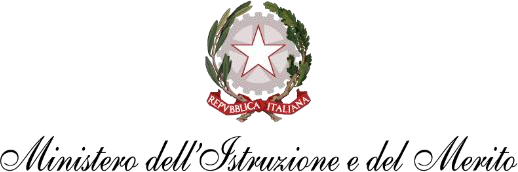 Istituto Comprensivo Statale PULCARELLI PASTENAScuola dell’infanzia- primaria - secondaria di I gradoVia Reola – 80061 – Massa Lubrense (Na) – Tel.: 081/2133923Cod. meccan. NAIC8D900T – C.F. 90078430635 - Codice Univoco Ufficio UFCW1J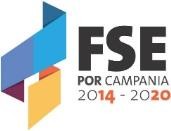 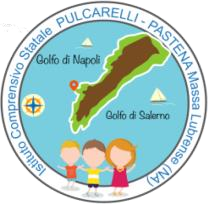 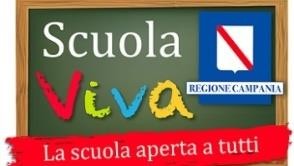 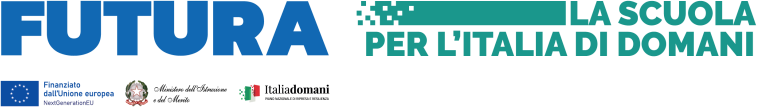 ALLEGATO B: GRIGLIA DI VALUTAZIONE DEI TITOLI PER COMPONENTI DEL SUPPORTO TECNICO SPECIALISTICO ALLA ESECUZIONE DEL PROGETTO”ALLEGATO B: GRIGLIA DI VALUTAZIONE DEI TITOLI PER COMPONENTI DEL SUPPORTO TECNICO SPECIALISTICO ALLA ESECUZIONE DEL PROGETTO”ALLEGATO B: GRIGLIA DI VALUTAZIONE DEI TITOLI PER COMPONENTI DEL SUPPORTO TECNICO SPECIALISTICO ALLA ESECUZIONE DEL PROGETTO”ALLEGATO B: GRIGLIA DI VALUTAZIONE DEI TITOLI PER COMPONENTI DEL SUPPORTO TECNICO SPECIALISTICO ALLA ESECUZIONE DEL PROGETTO”ALLEGATO B: GRIGLIA DI VALUTAZIONE DEI TITOLI PER COMPONENTI DEL SUPPORTO TECNICO SPECIALISTICO ALLA ESECUZIONE DEL PROGETTO”ALLEGATO B: GRIGLIA DI VALUTAZIONE DEI TITOLI PER COMPONENTI DEL SUPPORTO TECNICO SPECIALISTICO ALLA ESECUZIONE DEL PROGETTO”Criteri di ammissione: essere personale interno per tutto il periodo dell’incaricoessere in possesso dei requisiti (almeno uno) di cui all’articolo 8 Criteri di ammissione: essere personale interno per tutto il periodo dell’incaricoessere in possesso dei requisiti (almeno uno) di cui all’articolo 8 Criteri di ammissione: essere personale interno per tutto il periodo dell’incaricoessere in possesso dei requisiti (almeno uno) di cui all’articolo 8 Criteri di ammissione: essere personale interno per tutto il periodo dell’incaricoessere in possesso dei requisiti (almeno uno) di cui all’articolo 8 Criteri di ammissione: essere personale interno per tutto il periodo dell’incaricoessere in possesso dei requisiti (almeno uno) di cui all’articolo 8 Criteri di ammissione: essere personale interno per tutto il periodo dell’incaricoessere in possesso dei requisiti (almeno uno) di cui all’articolo 8 L' ISTRUZIONE, LA FORMAZIONENELLO SPECIFICO DIPARTIMENTO IN CUI SI CONCORRE L' ISTRUZIONE, LA FORMAZIONENELLO SPECIFICO DIPARTIMENTO IN CUI SI CONCORRE L' ISTRUZIONE, LA FORMAZIONENELLO SPECIFICO DIPARTIMENTO IN CUI SI CONCORRE n. riferimento del curriculumda compilare a cura del candidatoda compilare a cura della commissioneA1. LAUREA INERENTE AL RUOLO SPECIFICO (vecchio ordinamento o magistrale)Verrà valutata una sola laureaPUNTIA1. LAUREA INERENTE AL RUOLO SPECIFICO (vecchio ordinamento o magistrale)Verrà valutata una sola laurea15A2. LAUREA INERENTE AL RUOLO SPECIFICO(triennale, in alternativa al punto A1)Verrà valutata una sola laurea10A3. DIPLOMA (in alternativa ai punti A1 e A2)Verrà valutato un solo diploma5LE CERTIFICAZIONI OTTENUTE  NELLO SPECIFICO SETTORE IN CUI SI CONCORRELE CERTIFICAZIONI OTTENUTE  NELLO SPECIFICO SETTORE IN CUI SI CONCORRELE CERTIFICAZIONI OTTENUTE  NELLO SPECIFICO SETTORE IN CUI SI CONCORREB1. COMPETENZE I.C.T. CERTIFICATE riconosciute dal MIURMax 1 cert.5 punti LE ESPERIENZENELLO SPECIFICO SETTORE IN CUI SI CONCORRELE ESPERIENZENELLO SPECIFICO SETTORE IN CUI SI CONCORRELE ESPERIENZENELLO SPECIFICO SETTORE IN CUI SI CONCORREC1. CONOSCENZE SPECIFICHE DELL'ARGOMENTO (documentate attraverso esperienze lavorative professionali, pubbliche o private, di gestione delle procedure di affidamento, di gestione economico finanziaria di progetti, di ogni altra attività riguardante la tematica dell’incarico)Max 104 punti cad.C2. CONOSCENZE SPECIFICHE DELL'ARGOMENTO (documentate attraverso pubblicazioni sull’argomento)Max 52 punti cad.C3. CONOSCENZE SPECIFICHE DELL'ARGOMENTO (documentate attraverso esperienze lavorative professionali, pubbliche o private, di supporto al RUP (minimo 20 ore)Max 52 punti cad.C4. CONOSCENZE SPECIFICHE DELL'ARGOMENTO (documentate attraverso esperienze di relatore/formatore in corsi inerenti alla tematica dell’incaricoMax 5 2 punti cad.C4. CONOSCENZE SPECIFICHE DELL'ARGOMENTO (documentate attraverso corsi seguiti con rilascio attestato min. 12 ore)Max 52 punti cad.TOTALE MAX                                                               100TOTALE MAX                                                               100TOTALE MAX                                                               100